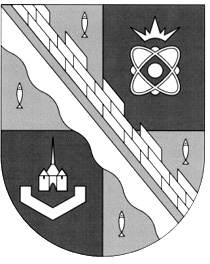 МУНИЦИПАЛЬНОЕ ОБРАЗОВАНИЕСОСНОВОБОРСКИЙ ГОРОДСКОЙ ОКРУГ ЛЕНИНГРАДСКОЙ ОБЛАСТИКОМИССИЯ ПО ПРОВЕДЕНИЮ ТОРГОВ В ОТНОШЕНИИ МУНИЦИПАЛЬНОГО ИМУЩЕСТВА И ЗЕМЕЛЬНЫХ УЧАСТКОВПРОТОКОЛ № 201/2022/1рассмотрения заявок на участие в аукционе № 47-СбГО-201/2022на право заключения договора аренды помещенияМесто проведения: Ленинградская область, г.Сосновый Бор, ул.Ленинградская, д.46, каб.№ 370Дата и время проведения: 08 апреля 2022 года в 15:00 местного времени.Присутствовали:Число присутствующих членов комиссии составляет  100  % голосов от общего числа голосов членов комиссии.Кворум имеется. Комиссия правомочна осуществлять свои функции на данном заседании.Аукцион №47-СбГО-201/2022 Предмет аукциона: право заключения договора аренды находящегося в муниципальной собственности нежилого помещения общей площадью 10,0 кв.м, расположенное по адресу: Ленинградская область, г.Сосновый Бор, ул.Сибирская, д.4 пом.IV (1 этаж), кадастровый номер: 47:15:0101008:154.Срок договора аренды: 10 лет.Организатор аукциона: Комитет по управлению муниципальным имуществом администрации муниципального образования Сосновоборский городской округ Ленинградской области.Специализированная организация, осуществляющая от имени Организатора аукциона переданные ей функции по подготовке и проведению аукциона: Муниципальное казенное учреждение «Сосновоборский фонд имущества».Извещение о проведении аукциона размещено на официальном сайте торгов (www.torgi.gov.ru) и на официальном сайте Сосновоборского городского округа (www.sbor.ru) 17.03.2022.Слушали докладчика Подшибякину К.В.По окончании срока подачи заявок 07 апреля 2022 года в 17 часов 00 минут на участие в аукционе № 47-СбГО-201/2022 подана единственная заявка от заявителя:2. До начала рассмотрения заявок на участие в аукционе №47-СбГО-201/2022 заявка заявителем не отозвана.3. Докладчик предложил членам аукционной комиссии провести отбор участников аукциона на соответствие требованиям, установленным пунктом 18 и пунктом 24 Правил проведения конкурсов или аукционов на право заключения договоров аренды, договоров безвозмездного пользования, договоров доверительного управления имуществом, иных договоров, предусматривающих переход прав в отношении государственного или муниципального имущества, утвержденных приказом ФАС России от 10.02.2010 №67 (далее – Правила).4. Требованиям и условиям документации об аукционе №47-СбГО-201/2022 соответствует следующий заявитель и его заявка:	5. ГОЛОСОВАНИЕ:6. РЕШЕНИЕ:	На основании результатов рассмотрения заявок на участие в аукционе и в соответствии с пунктом 133 Правил, аукционной комиссией принято решение:Допустить заявителя – ИП Козлов Василий Григорьевич к участию в аукционе и признать участником аукциона №47-СбГО-201/2022.7. На основании пункта 129 Правил, признать аукцион №47-СбГО-201/2022 несостоявшимся в связи с тем, что по окончании срока подачи заявок на участие в аукционе подана только одна заявка.8. В соответствии с пунктом 151 Правил, учитывая соответствие единственной заявки на участие в аукционе требованиям и условиям, предусмотренным документацией об аукционе, организатор аукциона (КУМИ Сосновоборского городского округа) обязан заключить договор аренды с лицом, подавшим единственную заявку на участие в аукционе – ИП Козлов Василий Григорьевич – по начальной (минимальной) цене договора: 2 303 (Две тысячи триста три) руб. 00 коп. (без учета НДС)9. КУМИ Сосновоборского городского округа с 08.04.2022 по 12.04.2022 передает ИП Козлову Василию Григорьевичу проект договора, прилагаемый к документации об аукционе.10. Проект договора должен быть подписан сторонами с 18.04.2022 по 28.04.2022.11. Настоящий протокол рассмотрения заявок размещается на официальном сайте торгов (www.torgi.gov.ru) 08.04.2022.Председатель комиссии			08.04.2022		Лютиков С.Г.Заместитель председателя комиссии	08.04.2022		Михайлова Н.В.Члены комиссии:				08.04.2022		Попова Т.Р.                                                                        08.04.2022		 Галочкина В.Н.                                                                        08.04.2022		 Скавронская Ю.Ю.                                                                        08.04.2022		 Негорева Т.М                                                                       08.04.2022		 Сиводед А.П.                                                                       08.04.2022		 Комарова О.С.Секретарь комиссии				08.04.2022		Подшибякина К.В.ПрисутствиеПредседатель комиссииПредседатель комиссииЛютиков С.Г.присутствуетЗаместитель председателя комиссииЗаместитель председателя комиссииМихайлова Н.В.присутствуетЧлены комиссииЧлены комиссииПопова Т.Р.присутствуетГалочкина В.Н.присутствуетСкавронская Ю.Ю.присутствуетНегорева Т.М.присутствуетСиводед А.П.присутствуетКомарова О.С.присутствует№ п/пОрганизационно-правовая форма/ индивидуальный предприниматель/ гражданинНаименование организации/Ф.И.О.(полностью)ОГРН (ОГРНЮЛ, ОГРНИП),ИНН/КППНомер, дата и время подачи заявки1Индивидуальный предпринимательКозлов Василий ГригорьевичОГРНИП 31147252630002866/2022 от 07.04.202214 ч. 30 мин.№ п/пОрганизационно-правовая формаНаименование организации,Ф.И.О. (полностью)ОГРН (ОГРНИП, ОГРНЮЛ),ИНН/КППНомер заявки1Индивидуальный предпринимательКозлов Василий ГригорьевичОГРНИП 31147252630002866/2022№ п/пОрганизационно-правовая форма/ индивидуальный предприниматель/ гражданинНаименование организации/Ф.И.О.(полностью)Номер заявкиГолосование о допуске к участиюв аукционеГолосование о допуске к участиюв аукционеГолосование о допуске к участиюв аукционе№ п/пОрганизационно-правовая форма/ индивидуальный предприниматель/ гражданинНаименование организации/Ф.И.О.(полностью)Номер заявки«ЗА»«ПРОТИВ»«ВОЗДЕРЖАЛОСЬ»1Индивидуальный предпринимательКозлов Василий Григорьевич866/20228--